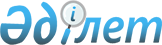 Қарабалық ауданының ауылдық елді мекендеріне жұмыс істеуге және тұруға келген денсаулық сақтау, білім беру, әлеуметтік қамсыздандыру, мәдениет, спорт және агроөнеркәсіптік кешен саласындағы мамандарға, ауылдар, кент және ауылдық округтер әкімдері аппараттарының мемлекеттік қызметшілеріне 2021 жылы әлеуметтік қолдау көрсету туралы
					
			Мерзімі біткен
			
			
		
					Қостанай облысы Қарабалық ауданы мәслихатының 2021 жылғы 23 сәуірдегі № 27 шешімі. Қостанай облысының Әділет департаментінде 2021 жылғы 23 сәуірде № 9880 болып тіркелді. Мерзімі өткендіктен қолданыс тоқтатылды
      "Агроөнеркәсiптiк кешендi және ауылдық аумақтарды дамытуды мемлекеттiк реттеу туралы" Қазақстан Республикасы Заңының 18-бабы 8-тармағына сәйкес Қарабалық аудандық мәслихаты ШЕШIМ ҚАБЫЛДАДЫ:
      1. Қарабалық ауданының ауылдық елді мекендеріне жұмыс істеуге және тұруға келген денсаулық сақтау, білім беру, әлеуметтік қамсыздандыру, мәдениет, спорт және агроөнеркәсіптік кешен саласындағы мамандарға, ауылдар, кент және ауылдық округтер әкімдері аппараттарының мемлекеттік қызметшілеріне 2021 жылы көтерме жәрдемақы және тұрғын үй сатып алу немесе салу үшін әлеуметтік қолдау көрсетілсін.
      2. Осы шешім алғашқы ресми жарияланған күнінен кейін күнтізбелік он күн өткен соң қолданысқа енгізіледі.
					© 2012. Қазақстан Республикасы Әділет министрлігінің «Қазақстан Республикасының Заңнама және құқықтық ақпарат институты» ШЖҚ РМК
				
      Кезектен тыс сессия төрайымы 

Т. Леванова

      Аудандық мәслихаттың хатшысы 

А. Тюлюбаев
